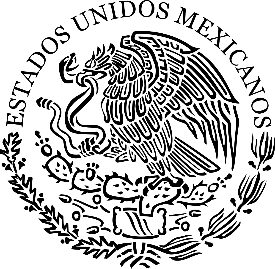 A LA CIUDADANIA EN GENERALPRESENTECiudad Sayula, Jalisco a 03 de noviembre del 2020		EL que suscribe el C. Jorge Arturo González Corona, Director General del OPD Carnaval de Sayula, Jalisco, hago de su conocimiento:		Que para dar el debido cumplimiento a lo que corresponde a la fracción V, Inciso c) El presupuesto de egresos anual y, en su caso, el clasificador por objeto del gasto del sujeto obligado, de cuando menos los últimos tres años; el Artículo 8 de la Ley de Transparencia y Acceso a la Información Pública, que corresponde a información pública fundamental, se informa que no se realizó presupuesto de egresos del 2020. ATENTAMENTECIUDAD SAYULA, JALISCO A 3 DE NOVIEMBRE DEL 2020“2020, AÑO DE LA ACCIÓN POR EL CLIMA, DE LA ELIMINACIÓN DE LA VIOLENCIA CONTRA LAS MUJERES Y SU IGUALDAD SALARIAL”C.JORGE ARTURO GONZALEZ CORONA                 DIRECTOR GENERAL DEL OPD CARNAVAL